Publicado en 08021, Barcelona el 30/06/2015 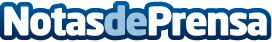 Absolut Vodka confía a ToolsGroup la planificación de su Cadena de Suministro.ToolsGroup, a través de su partner sueco Optilon, mejora la eficiencia de la cadena de suministro del “producto alimenticio más exportado de Suecia”Datos de contacto:Mar BorqueFundadora932411819Nota de prensa publicada en: https://www.notasdeprensa.es/absolut-vodka-confia-a-toolsgroup-la Categorias: Logística E-Commerce Consumo http://www.notasdeprensa.es